SupplementImpact of the antidiabetic drug metformin and its transformation product guanylurea on the health of the big ramshorn snail (Planorbarius corneus)Measurement of the concentrations of metformin and guanylurea in the exposure mediumTab. S. 1: Operating parameters of the triple quadrupole mass spectrometer (QqQ-MS) for the quantification of the metformin and guanylurea concentrations in the test medium.Tab. S. 2: Operating parameters of the triple quadrupole mass spectrometer (QqQ-MS).Tab. S. 3: Intraday variations (RSDr) and interday variations (RSDR) of a 1 µg/L standard with metformin (MF) and guanylurea (GU) respectively measured by QqQ-MS Tab. S. 4: Mean metformin water concentrations of the test aquaria per treatment for the experiment with the big Ramshorn snail exposed to MF, measured with LC-MSTab. S. 5: Mean guanylurea water concentrations of the test aquaria per treatment for the experiment with the big Ramshorn snail exposed to MF, measured with LC-MSHistopathological examinationTab. S. 6: Haematoxylin-Eosin staining protocolTab. S. 7: Supporting information for Tab. S. 10: qualitative examination of the samples: Histopathological findings in the hepatopancreas of big ramshorn snail Tab. S. 8: Detailed information for the histopathological findings in the hepatopancreas of big ramshorn snails exposed to metformin or guanylurea (for the qualitative examination)Statistical detailsTab. S. 9: Number of individuals investigatedTab. S. 10: Details for the statistical analyses of the experiments with big ramshorn snail exposed to metformin or guanylurea Fig. S. 3: Statistical analysis - the histopathological analysis of the hepatopancreas of big ramshorn snail exposed to metformin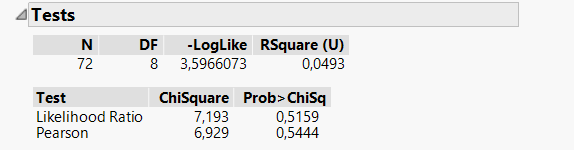 CRED-criteriaTab. S. 11: Details about the fulfilment of the criteria for reporting and evaluation ecotoxicity data (CRED) according to Moermond, Kase et al. (2016) for the experiment with Planorbarius corneus exposed to metforminTab. S. 12: Details about the fulfilment of the criteria for reporting and evaluation ecotoxicity data (CRED) according to Moermond, Kase et al. (2016) for the experiment with Planorbarius corneus exposed to guanylureaWater quality parametersTab. S. 13: Limnological parameters of the experiment with the big ramshorn snail exposed to metforminTab. S. 14: Limnological parameters of the experiment with the big ramshorn snail exposed to guanylureaParameterSet pointGas temperature150 °CGas flow16 L/minNebulizer45 psiSheath gas heater400 °CSheath gas flow12 L/minCapillary voltage1500 VIon funnel high/low pressure RF90/70 VFragmentor voltage380 Vmetforminmetformin D6guanylureaPrecursor ion (m/z)130136103.1Product ion (Quan/Qual) (m/z)60/71.160/77.160/86Collision energy (setpoint in V)10/3010/3010/5Cell accelerator voltage (V)6/66/65/5RSDr [%]RSDR [%)(n=4)(MF n=6; GU n=4)metformin1.55.5guanylurea6.69.5metforminmetformin0 µg/l10 µg/l100 µg/l1000 µg/l10000 µg/lstart11.11.2016< LoQ7.6698258958before w.e.18.11.2016< LoQ12.098112010579after w.e.18.11.2016< LoQ10.8119115311418before w.e.02.12.2016< LoQ9.9127112111293after w.e.02.12.2016< LoQ10.599111311939end16.12.2016< LoQ9.774109511584before / after w.e.= before / after water exchange; LoQ = limit of quantificationbefore / after w.e.= before / after water exchange; LoQ = limit of quantificationbefore / after w.e.= before / after water exchange; LoQ = limit of quantificationbefore / after w.e.= before / after water exchange; LoQ = limit of quantificationbefore / after w.e.= before / after water exchange; LoQ = limit of quantificationbefore / after w.e.= before / after water exchange; LoQ = limit of quantificationbefore / after w.e.= before / after water exchange; LoQ = limit of quantificationguanylureaguanylurea0 µg/L100 µg/L10.000 µg/L100.000 µg/Lstart02.06.20170.1011010723113096before w.e.08.06.20170.7312212044108887after w.e.08.06.20170.3010011714114516before w.e.14.06.20170.98978639117104after w.e.14.06.20170.249410995143593end23.06.20171.339112131115471before / after w.e.= before / after water exchangebefore / after w.e.= before / after water exchangebefore / after w.e.= before / after water exchangebefore / after w.e.= before / after water exchangebefore / after w.e.= before / after water exchangebefore / after w.e.= before / after water exchangemediumdurationRoti® -Histol 5 minRoti® -Histol 5 min100% ethanol5 min90% ethanol5 min n80% ethanol5 min n70% ethanol5 mindistilled water 5 minHaematoxylin4 mindistilled water4 srunning tap water20 minEosin5 min70% ethanol10 s80% ethanol5 min90% ethanol5 min96% ethanol5 min100% ethanol5 minRoti® -Histol 5 minRoti® -Histol 5 minDark greyGreyWhiteLumenenlarged lumenpartially enlarged lumennarrow lumendigestive cellsbulging of apices partially bulging of apices smooth apices digestive cellsdisturbed compartmentation partially disturbed compartmentation regular compartmentation digestive cellsmany deformed nuclei few deformed nucleino deformed nuclei crypt cellsirregular shape and number -normal shape and number crypt cellsmany deformed nuclei few deformed nucleino deformed nuclei crypt cellsvacuolisation partially vacuolisation no vacuolisation metformin0 µg/L0 µg/L0 µg/L10 µg/L10 µg/L10 µg/L100 µg/L100 µg/L100 µg/L1000 µg/L1000 µg/L1000 µg/L10 000 µg/L10 000 µg/L10 000 µg/Lenlarged lumen167455267753554bulging of apices DC39210408529601310compartmentation DC00140014001500151013deformed nucleus DC00140014001500150014irregular shape and number of CC0-140-141-144-115-9deformed nucleus CC00140014001500150015vacuolisation CC03112481410258636guanylurea0 µg/L0 µg/L0 µg/L100 µg/L100 µg/L100 µg/L10 000 µg/L10 000 µg/L10 000 µg/L100 000 µg/L100 000 µg/L100 000 µg/Lenlarged lumen357069195680bulging of apices DC0015021304111310compartmentation DC001522111212707deformed nucleus DC0015001501140113irregular shape and number of CC0-150-150-158-6deformed nucleus CC03120312078770vacuolisation CC001520131212707MetforminMetforminMetforminMetforminMetforminMetforminNominal water concentrations0 µg/L10 µg/L100 µg/L1000 µg/L10 000 µg/LWeight [g]n=20n=21n=21n=20n=18Relative Hsp70 level [rel. grey value]n=14n=15n=13n=15n=15Lipid peroxide level [CHP-equiv./mg wet weight]n=15n=15n=15n=15n=15GuanylureaGuanylureaGuanylureaGuanylureaGuanylureaGuanylureaNominal water concentrations0 µg/L100 µg/L10 000 µg/L100 000 µg/LNominal water concentrations0 µg/L100 µg/L10 000 µg/L100 000 µg/LNominal water concentrations0 µg/L100 µg/L10 000 µg/L100 000 µg/LWeight [g]n=21n=21n=20n=19Relative Hsp70 level [rel. grey value]n=14n=14n=11n=14Lipid peroxide level [CHP-equiv./mg wet weight]n=14n=15n=15n=15Mortalitymetformin: COX-regression: df=4; χ2=1.09036*10-8; p=1; Mortalityguanylurea: COX-regression: df=3; χ2= 2.65 *10-9; p=1Body weightmetformin: nested ANOVA: df=4/8569; F=0.4503; p=0.7719; transformation with square root; Body weightguanylurea: nested ANOVA: df=11/69; F= 3.6227; p=0.0172; transformation with log; Dunnett’s test: all p-values > 0.05Stress protein levelmetformin: nested ANOVA: df=4/57; F=1.9976; p=0.1071; Stress protein levelguanylurea: nested ANOVA: df=11/41; F=4.3880; p=0.0091; Dunnett’s test: all p-values > 0.05Lipid peroxide levelmetformin: nested ANOVA: df=4/59; F=1.6092; p=0.1264; Lipid peroxide levelguanylurea: nested ANOVA: df=11/47; F=0.4929; p=0.6889Histopathology of hepatopancreasmetformin: Likelihood-ratio-χ2-test df=8; χ2=7.193; p=0.5159;Histopathology of hepatopancreasguanylurea: Likelihood-ratio-χ2-test: df=6; χ2=31.044; p<0.0001; pairwise comparison: (0 µg/L|100 000 µg/L): p=0.0018Fig. S. 1: Statistical analysis - the histopathological analysis of the hepatopancreas of big ramshorn snail exposed to guanylurea (comparison of all groups)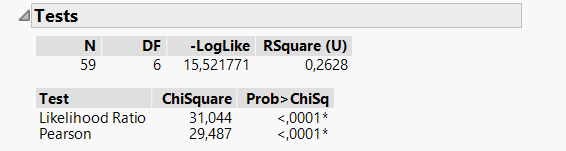 Fig. S. 1: Statistical analysis - the histopathological analysis of the hepatopancreas of big ramshorn snail exposed to guanylurea (comparison of all groups)Fig. S. 1: Statistical analysis - the histopathological analysis of the hepatopancreas of big ramshorn snail exposed to guanylurea (comparison of all groups)Fig. S. 2: Single comparison of the control group with the exposure group of 100 000 µg/L guanylurea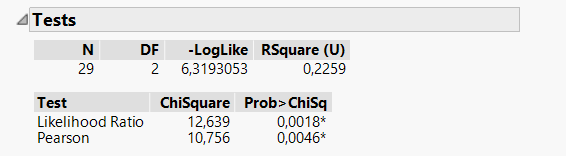 Fig. S. 2: Single comparison of the control group with the exposure group of 100 000 µg/L guanylureaFig. S. 2: Single comparison of the control group with the exposure group of 100 000 µg/L guanylureaCRED-criteria: Exposure of big Ramshorn snail to metforminCRED-criteria: Exposure of big Ramshorn snail to metforminCRED-criteria: Exposure of big Ramshorn snail to metforminCRED-criteria: Exposure of big Ramshorn snail to metformin1. General information 1. General information 1. General information 1. General information a. Purpose a. Purpose a. Purpose Aim of the study was to investigate the effect of metformin on the health of big Ramshorn snail.b. Endpoints b. Endpoints b. Endpoints Histopathological investigation of the hepatopancreas, analyses of stress protein (Hsp70) and lipid peroxide level, analysis of weight2. Test design 2. Test design 2. Test design 2. Test design a. Standard a. Standard a. Standard Not performed according to a standard procedure b. GLP b. GLP b. GLP Not GLP-accredited c. Controls c. Controls c. Controls Laboratory negative controld. Validity d. Validity d. Validity The mortality of the control was 0 %.3. Test compound 3. Test compound 3. Test compound 3. Test compound a. Identification a. Identification 1,1-Dimethylbiguanide hydrochloride; CAS: 1115-70-41,1-Dimethylbiguanide hydrochloride; CAS: 1115-70-41,1-Dimethylbiguanide hydrochloride; CAS: 1115-70-4b. Physico-chemical characteristics b. Physico-chemical characteristics 16.56 g/L (TOCRIS, 2017)16.56 g/L (TOCRIS, 2017)16.56 g/L (TOCRIS, 2017)c. Source c. Source Sigma-Aldrich, Product Number: D150959; Batch Number: BCBP0558VSigma-Aldrich, Product Number: D150959; Batch Number: BCBP0558VSigma-Aldrich, Product Number: D150959; Batch Number: BCBP0558Vd. Purity d. Purity 99.9% according to the Certificate of Analysis from Sigma-Aldrich99.9% according to the Certificate of Analysis from Sigma-Aldrich99.9% according to the Certificate of Analysis from Sigma-Aldriche. Formulation e. Formulation no formulation, no impurities no formulation, no impurities no formulation, no impurities 4. Test organism 4. Test organism 4. Test organism 4. Test organism 4. Test organism a. Scientific name a. Scientific name Planorbarius corneus Planorbarius corneus Planorbarius corneus b. Body weightb. Body weightmean= 3.92 g ± 1.61 gmean= 3.92 g ± 1.61 gmean= 3.92 g ± 1.61 gc. Age/life stage c. Age/life stage adultsadultsadultsd. Reproductive condition d. Reproductive condition in reproductive condition in reproductive condition in reproductive condition e. Sex e. Sex hermaphroditic hermaphroditic hermaphroditic f. Strain/clone f. Strain/clone no defined clone no defined clone no defined clone g. Source g. Source progeny of snails obtained from Kölle Zoo Stuttgart, Germany and Bachflohkrebse.de, Stuttgart, Germanyprogeny of snails obtained from Kölle Zoo Stuttgart, Germany and Bachflohkrebse.de, Stuttgart, Germanyprogeny of snails obtained from Kölle Zoo Stuttgart, Germany and Bachflohkrebse.de, Stuttgart, Germanyh. Acclimatisation h. Acclimatisation acclimatisation to temperature for two daysacclimatisation to temperature for two daysacclimatisation to temperature for two days5. Exposure conditions 5. Exposure conditions 5. Exposure conditions 5. Exposure conditions 5. Exposure conditions a. Schedule a. Schedule semi-static design with water exchange once a week semi-static design with water exchange once a week semi-static design with water exchange once a week b. System b. System closed closed closed c. Test medium c. Test medium Filtered tap water (iron filter, active charcoal filter, particle filter) cooled to 11°C and aerated Filtered tap water (iron filter, active charcoal filter, particle filter) cooled to 11°C and aerated Filtered tap water (iron filter, active charcoal filter, particle filter) cooled to 11°C and aerated d. Temperature d. Temperature Climate chamber set to 11°C, measured at the beginning and the end of the experiment; mean=10.30 °C ± 0.13 °C Climate chamber set to 11°C, measured at the beginning and the end of the experiment; mean=10.30 °C ± 0.13 °C Climate chamber set to 11°C, measured at the beginning and the end of the experiment; mean=10.30 °C ± 0.13 °C e. pH e. pH measured at the beginning and the end of the experiment; mean=8.16 ± 0.09measured at the beginning and the end of the experiment; mean=8.16 ± 0.09measured at the beginning and the end of the experiment; mean=8.16 ± 0.09f. Hardness f. Hardness not measured not measured not measured g. Conductivity g. Conductivity measured at the beginning and the end of the experiment; mean=460.73 µS/cm ± 6.60 µS/cmmeasured at the beginning and the end of the experiment; mean=460.73 µS/cm ± 6.60 µS/cmmeasured at the beginning and the end of the experiment; mean=460.73 µS/cm ± 6.60 µS/cmh. Dissolved oxygen h. Dissolved oxygen measured at the beginning and the end of the experiment; mean=10.03 mg/L ± 0.27 mg/Lmeasured at the beginning and the end of the experiment; mean=10.03 mg/L ± 0.27 mg/Lmeasured at the beginning and the end of the experiment; mean=10.03 mg/L ± 0.27 mg/Li. Light intensity/quality i. Light intensity/quality 10 h : 14 h light : dark cycle10 h : 14 h light : dark cycle10 h : 14 h light : dark cyclej. Feeding j. Feeding Once per day with Novo Tabs from JBLOnce per day with Novo Tabs from JBLOnce per day with Novo Tabs from JBLk. Aquaria k. Aquaria 25 L glass aquaria filled with 10 L of medium, covered with glass plane, silicone tubing, aerated with airstones (JBL ProSilent Aeras Micro S2) 25 L glass aquaria filled with 10 L of medium, covered with glass plane, silicone tubing, aerated with airstones (JBL ProSilent Aeras Micro S2) 25 L glass aquaria filled with 10 L of medium, covered with glass plane, silicone tubing, aerated with airstones (JBL ProSilent Aeras Micro S2) l. Sand/sediment l. Sand/sediment no sediment tested no sediment tested no sediment tested m. Stock solutions m. Stock solutions Stock solution 1 (10 g/L) prepared from 14.803 g guanylurea sulfate in 1 L dest. water, stock solution 2 (0.1 g/L) produced from stock solution 1 via 1:100 dilution Stock solution 1 (10 g/L) prepared from 14.803 g guanylurea sulfate in 1 L dest. water, stock solution 2 (0.1 g/L) produced from stock solution 1 via 1:100 dilution Stock solution 1 (10 g/L) prepared from 14.803 g guanylurea sulfate in 1 L dest. water, stock solution 2 (0.1 g/L) produced from stock solution 1 via 1:100 dilution n. Nominal concentrations n. Nominal concentrations 0, 10, 100, 1000, 10 000 μg/L 0, 10, 100, 1000, 10 000 μg/L 0, 10, 100, 1000, 10 000 μg/L o. Measured concentration o. Measured concentration Water samples were taken and analysed at the beginning and the end of the experiment as well as two times during the experiments, before and after the water exchange. mean: <LoQ; 10.08 µg/L; 97.6 µg/L; 1071 µg/L; 10962 µg/LWater samples were taken and analysed at the beginning and the end of the experiment as well as two times during the experiments, before and after the water exchange. mean: <LoQ; 10.08 µg/L; 97.6 µg/L; 1071 µg/L; 10962 µg/LWater samples were taken and analysed at the beginning and the end of the experiment as well as two times during the experiments, before and after the water exchange. mean: <LoQ; 10.08 µg/L; 97.6 µg/L; 1071 µg/L; 10962 µg/Lp. Method p. Method HPLC-MS (QqQ-MS) (LoD = 1 ng/L) HPLC-MS (QqQ-MS) (LoD = 1 ng/L) HPLC-MS (QqQ-MS) (LoD = 1 ng/L) q. Duration q. Duration 35 d (11.11.2016 – 16.12.2016)35 d (11.11.2016 – 16.12.2016)35 d (11.11.2016 – 16.12.2016)r. Observations r. Observations Mortality, at the end of the experiment body weight was determined and samples were taken for biochemical and histological analysesMortality, at the end of the experiment body weight was determined and samples were taken for biochemical and histological analysesMortality, at the end of the experiment body weight was determined and samples were taken for biochemical and histological analysess. Results s. Results summary table in article summary table in article summary table in article t. Biomass loading t. Biomass loading mean: 2.74 g/Lmean: 2.74 g/Lmean: 2.74 g/L6. Statistical Design and Biological Response 6. Statistical Design and Biological Response 6. Statistical Design and Biological Response 6. Statistical Design and Biological Response 6. Statistical Design and Biological Response a. Replicates Three replicate aquaria per test concentration Three replicate aquaria per test concentration Three replicate aquaria per test concentration Three replicate aquaria per test concentration b. Number of organisms 7 snails exposed per replicate, 5 of them were used for the histological and biochemical analyses, the other 2 were given to the chemical analysis of metformin and guanylurea in the tissue (analyses not finished yet)7 snails exposed per replicate, 5 of them were used for the histological and biochemical analyses, the other 2 were given to the chemical analysis of metformin and guanylurea in the tissue (analyses not finished yet)7 snails exposed per replicate, 5 of them were used for the histological and biochemical analyses, the other 2 were given to the chemical analysis of metformin and guanylurea in the tissue (analyses not finished yet)7 snails exposed per replicate, 5 of them were used for the histological and biochemical analyses, the other 2 were given to the chemical analysis of metformin and guanylurea in the tissue (analyses not finished yet)c. Design Three blocks, one replicate per treatment present in each block, arranged in randomized order Three blocks, one replicate per treatment present in each block, arranged in randomized order Three blocks, one replicate per treatment present in each block, arranged in randomized order Three blocks, one replicate per treatment present in each block, arranged in randomized order d. Statistical methods mortality: nested COX-regression; body mass, stress proteins, lipid peroxides: nested ANOVA; histology: likelihood ratio test mortality: nested COX-regression; body mass, stress proteins, lipid peroxides: nested ANOVA; histology: likelihood ratio test mortality: nested COX-regression; body mass, stress proteins, lipid peroxides: nested ANOVA; histology: likelihood ratio test mortality: nested COX-regression; body mass, stress proteins, lipid peroxides: nested ANOVA; histology: likelihood ratio test e. Biological response no effects on mortality, weight, levels of stress proteins and lipid peroxides; trend to increased number of reactions in the hepatopancreas of snails exposed to 10 000 µg/L metforminno effects on mortality, weight, levels of stress proteins and lipid peroxides; trend to increased number of reactions in the hepatopancreas of snails exposed to 10 000 µg/L metforminno effects on mortality, weight, levels of stress proteins and lipid peroxides; trend to increased number of reactions in the hepatopancreas of snails exposed to 10 000 µg/L metforminno effects on mortality, weight, levels of stress proteins and lipid peroxides; trend to increased number of reactions in the hepatopancreas of snails exposed to 10 000 µg/L metforminf. Dose-response not observablenot observablenot observablenot observableg. Statistical significances no statistical significancesno statistical significancesno statistical significancesno statistical significancesh. Significance level α = 0.05, in cases of multiple comparisons adjusted via sequential Bonferroni α = 0.05, in cases of multiple comparisons adjusted via sequential Bonferroni α = 0.05, in cases of multiple comparisons adjusted via sequential Bonferroni α = 0.05, in cases of multiple comparisons adjusted via sequential Bonferroni i. Variability not estimated not estimated not estimated not estimated j. Raw data provided on request provided on request provided on request provided on request CRED-criteria: Exposure of big Ramshorn snail to guanylureaCRED-criteria: Exposure of big Ramshorn snail to guanylureaCRED-criteria: Exposure of big Ramshorn snail to guanylureaCRED-criteria: Exposure of big Ramshorn snail to guanylurea1. General information 1. General information 1. General information 1. General information a. Purpose a. Purpose a. Purpose Aim of the study was to investigate the effect of guanylurea on the health of big Ramshorn snail.b. Endpoints b. Endpoints b. Endpoints Histopathological investigation of the hepatopancreas, analyses of stress protein (Hsp70) and lipid peroxide level, analysis of weight2. Test design 2. Test design 2. Test design 2. Test design a. Standard a. Standard a. Standard Not performed according to a standard procedure b. GLP b. GLP b. GLP Not GLP-accredited c. Controls c. Controls c. Controls Laboratory negative controld. Validity d. Validity d. Validity The mortality of the control was 0 %.3. Test compound 3. Test compound 3. Test compound 3. Test compound a. Identification a. Identification Guanylurea Sulfate; CAS: 591-01-5Guanylurea Sulfate; CAS: 591-01-5Guanylurea Sulfate; CAS: 591-01-5b. Physico-chemical characteristics b. Physico-chemical characteristics 5.00*104 mg/L (ChemIDplus) by toxnet5.00*104 mg/L (ChemIDplus) by toxnet5.00*104 mg/L (ChemIDplus) by toxnetc. Source c. Source TCI, Product Number: D0433; Batch Number: AKJLG & WIA7FTCI, Product Number: D0433; Batch Number: AKJLG & WIA7FTCI, Product Number: D0433; Batch Number: AKJLG & WIA7Fd. Purity d. Purity >98% according to the Certificate of Analysis from TCI>98% according to the Certificate of Analysis from TCI>98% according to the Certificate of Analysis from TCIe. Formulation e. Formulation no formulation, no impurities no formulation, no impurities no formulation, no impurities 4. Test organism 4. Test organism 4. Test organism 4. Test organism 4. Test organism a. Scientific name a. Scientific name Planorbarius corneus Planorbarius corneus Planorbarius corneus b. Body weightb. Body weightmean=2.12 g ± 0.75 gmean=2.12 g ± 0.75 gmean=2.12 g ± 0.75 gc. Age/life stage c. Age/life stage adultsadultsadultsd. Reproductive condition d. Reproductive condition in reproductive condition in reproductive condition in reproductive condition e. Sex e. Sex hermaphroditichermaphroditichermaphroditicf. Strain/clone f. Strain/clone no defined clone no defined clone no defined clone g. Source g. Source progeny of snails obtained from Kölle Zoo Stuttgart, Germany and Bachflohkrebse.de, Stuttgart, Germanyprogeny of snails obtained from Kölle Zoo Stuttgart, Germany and Bachflohkrebse.de, Stuttgart, Germanyprogeny of snails obtained from Kölle Zoo Stuttgart, Germany and Bachflohkrebse.de, Stuttgart, Germanyh. Acclimatisation h. Acclimatisation acclimatisation to temperature for two daysacclimatisation to temperature for two daysacclimatisation to temperature for two days5. Exposure conditions 5. Exposure conditions 5. Exposure conditions 5. Exposure conditions 5. Exposure conditions a. Schedule a. Schedule semi-static design with water exchange once a week semi-static design with water exchange once a week semi-static design with water exchange once a week b. System b. System closed closed closed c. Test medium c. Test medium Filtered tap water (iron filter, active charcoal filter, particle filter) cooled to 11°C and aerated Filtered tap water (iron filter, active charcoal filter, particle filter) cooled to 11°C and aerated Filtered tap water (iron filter, active charcoal filter, particle filter) cooled to 11°C and aerated d. Temperature d. Temperature Climate chamber set to 11°C, measured at the beginning and the end of the experiment; mean=10.55 °C ± 0.23 °CClimate chamber set to 11°C, measured at the beginning and the end of the experiment; mean=10.55 °C ± 0.23 °CClimate chamber set to 11°C, measured at the beginning and the end of the experiment; mean=10.55 °C ± 0.23 °Ce. pH e. pH measured at the beginning and the end of the experiment; mean=8.32 ± 0.04measured at the beginning and the end of the experiment; mean=8.32 ± 0.04measured at the beginning and the end of the experiment; mean=8.32 ± 0.04f. Hardness f. Hardness not measured not measured not measured g. Conductivity g. Conductivity measured at the beginning and the end of the experiment; mean=499.42 µS/cm ± 26.93 µS/cmmeasured at the beginning and the end of the experiment; mean=499.42 µS/cm ± 26.93 µS/cmmeasured at the beginning and the end of the experiment; mean=499.42 µS/cm ± 26.93 µS/cmh. Dissolved oxygen h. Dissolved oxygen measured at the beginning and the end of the experiment; mean=10.58 mg/L ± 0.17 mg/Lmeasured at the beginning and the end of the experiment; mean=10.58 mg/L ± 0.17 mg/Lmeasured at the beginning and the end of the experiment; mean=10.58 mg/L ± 0.17 mg/Li. Light intensity/quality i. Light intensity/quality 10 h : 14 h light : dark cycle10 h : 14 h light : dark cycle10 h : 14 h light : dark cyclej. Feeding j. Feeding Once per day with Novo Tabs from JBLOnce per day with Novo Tabs from JBLOnce per day with Novo Tabs from JBLk. Aquaria k. Aquaria 25 L glass aquaria filled with 10 L of medium, covered with glass plane, silicone tubing, aerated with airstones (JBL ProSilent Aeras Micro S2) 25 L glass aquaria filled with 10 L of medium, covered with glass plane, silicone tubing, aerated with airstones (JBL ProSilent Aeras Micro S2) 25 L glass aquaria filled with 10 L of medium, covered with glass plane, silicone tubing, aerated with airstones (JBL ProSilent Aeras Micro S2) l. Sand/sediment l. Sand/sediment no sediment tested no sediment tested no sediment tested m. Stock solutions m. Stock solutions Stock solution 1 (10 g/L) prepared from 14.803 g guanylurea sulfate in 1 L dest. water, stock solution 2 (0.1 g/L) produced from stock solution 1 via 1:100 dilution Stock solution 1 (10 g/L) prepared from 14.803 g guanylurea sulfate in 1 L dest. water, stock solution 2 (0.1 g/L) produced from stock solution 1 via 1:100 dilution Stock solution 1 (10 g/L) prepared from 14.803 g guanylurea sulfate in 1 L dest. water, stock solution 2 (0.1 g/L) produced from stock solution 1 via 1:100 dilution n. Nominal concentrations n. Nominal concentrations 0, 100, 10,000, 100 000 μg/L 0, 100, 10,000, 100 000 μg/L 0, 100, 10,000, 100 000 μg/L o. Measured concentration o. Measured concentration Water samples were taken and analysed at the beginning and the end of the experiment as well as two times during the experiments, before and after the water exchange. mean: 0.61 µg/L; 102.2 µg/L; 11041 µg/L; 118778 µg/LWater samples were taken and analysed at the beginning and the end of the experiment as well as two times during the experiments, before and after the water exchange. mean: 0.61 µg/L; 102.2 µg/L; 11041 µg/L; 118778 µg/LWater samples were taken and analysed at the beginning and the end of the experiment as well as two times during the experiments, before and after the water exchange. mean: 0.61 µg/L; 102.2 µg/L; 11041 µg/L; 118778 µg/Lp. Method p. Method HPLC-MS (QqQ-MS) (LoD = 10 ng/L) HPLC-MS (QqQ-MS) (LoD = 10 ng/L) HPLC-MS (QqQ-MS) (LoD = 10 ng/L) q. Duration q. Duration 21 d (02.06.17 – 23.06.17)21 d (02.06.17 – 23.06.17)21 d (02.06.17 – 23.06.17)r. Observations r. Observations Mortality, at the end of the experiment body weight was determined and samples were taken for biochemical and histological analysesMortality, at the end of the experiment body weight was determined and samples were taken for biochemical and histological analysesMortality, at the end of the experiment body weight was determined and samples were taken for biochemical and histological analysess. Results s. Results summary table in article summary table in article summary table in article t. Biomass loading t. Biomass loading mean: 1.49 g/Lmean: 1.49 g/Lmean: 1.49 g/L6. Statistical Design and Biological Response 6. Statistical Design and Biological Response 6. Statistical Design and Biological Response 6. Statistical Design and Biological Response 6. Statistical Design and Biological Response a. Replicates Three replicate aquaria per test concentration Three replicate aquaria per test concentration Three replicate aquaria per test concentration Three replicate aquaria per test concentration b. Number of organisms 7 snails exposed per replicate, 5 of them were used for the histological and biochemical analyses, the other 2 were given to the chemical analysis of metformin and guanylurea in the tissue (analyses not finished yet)7 snails exposed per replicate, 5 of them were used for the histological and biochemical analyses, the other 2 were given to the chemical analysis of metformin and guanylurea in the tissue (analyses not finished yet)7 snails exposed per replicate, 5 of them were used for the histological and biochemical analyses, the other 2 were given to the chemical analysis of metformin and guanylurea in the tissue (analyses not finished yet)7 snails exposed per replicate, 5 of them were used for the histological and biochemical analyses, the other 2 were given to the chemical analysis of metformin and guanylurea in the tissue (analyses not finished yet)c. Design Three blocks, one replicate per treatment present in each block, arranged in randomized order Three blocks, one replicate per treatment present in each block, arranged in randomized order Three blocks, one replicate per treatment present in each block, arranged in randomized order Three blocks, one replicate per treatment present in each block, arranged in randomized order d. Statistical methods mortality: nested COX-regression; body mass, stress proteins, lipid peroxides: nested ANOVA; histology: likelihood ratio test mortality: nested COX-regression; body mass, stress proteins, lipid peroxides: nested ANOVA; histology: likelihood ratio test mortality: nested COX-regression; body mass, stress proteins, lipid peroxides: nested ANOVA; histology: likelihood ratio test mortality: nested COX-regression; body mass, stress proteins, lipid peroxides: nested ANOVA; histology: likelihood ratio test e. Biological response no effects on mortality, weight, levels of stress proteins and lipid peroxides; significantly increased number of reactions in the hepatopancreas of snails exposed to 100 000 µg/L guanylureano effects on mortality, weight, levels of stress proteins and lipid peroxides; significantly increased number of reactions in the hepatopancreas of snails exposed to 100 000 µg/L guanylureano effects on mortality, weight, levels of stress proteins and lipid peroxides; significantly increased number of reactions in the hepatopancreas of snails exposed to 100 000 µg/L guanylureano effects on mortality, weight, levels of stress proteins and lipid peroxides; significantly increased number of reactions in the hepatopancreas of snails exposed to 100 000 µg/L guanylureaf. Dose-response not observablenot observablenot observablenot observableg. Statistical significances Histopathology hepatopancreas: LOEC= 100 000 µg/L Histopathology hepatopancreas: LOEC= 100 000 µg/L Histopathology hepatopancreas: LOEC= 100 000 µg/L Histopathology hepatopancreas: LOEC= 100 000 µg/L h. Significance level α = 0.05, in cases of multiple comparisons adjusted via sequential Bonferroni α = 0.05, in cases of multiple comparisons adjusted via sequential Bonferroni α = 0.05, in cases of multiple comparisons adjusted via sequential Bonferroni α = 0.05, in cases of multiple comparisons adjusted via sequential Bonferroni i. Variability not estimated not estimated not estimated not estimated j. Raw data provided on request provided on request provided on request provided on request metformin concentration [µg/L]replicateoxygen concentration [mg/L]pHconductivity [µS/cm]temperature [°C]time point0110.328.0645510.2start029.198.0746010.2start0310.198.0845710.2start10110.248.1145610.4start10210.248.1245410.3start10310.218.1446110.4start100110.378.3045610.3start100210.218.2845710.3start100310.318.2945710.0start1000110.268.2745710.6start1000210.278.2745210.3start1000310.298.2545810.3start10 00019.458.1746310.2start10 000210.168.1646210.2start10 000310.248.2046210.4start019.957.9746410.3end029.988.0145410.3end0310.008.0346310.2end1019.818.0646910.5end1029.928.0646310.3end1039.938.0746710.5end100110.078.1845210.2end10029.858.1945910.3end100310.018.1947910.0end1000110.008.2245810.5end100029.998.2245510.3end100039.998.2246010.3end10 00019.568.1646310.2end10 00029.868.1647110.3end10 00039.908.1947810.4endguanylurea concentration [µg/L]replicateoxygen concentration [mg/L]pHconductivity [µS/cm]temperature [°C]time point0110.618.3748410.6start0210.58.3648210.4start0310.638.3648210.1start100110.418.3648910.6start100210.658.3548110.3start100310.638.3548210.1start10 000110.048.2949210.7start10 000210.178.349110.4start10 000310.868.3348910.3start100 000110.78.3154010.7start100 000210.638.3254010.6start100 000310.768.3153910.4start0110.658.2647910.7end0210.688.2648310.6end0310.718.2747910.4end100110.598.2747910.9end100210.528.2747810.6end100310.668.2747610.5end10 000110.558.349010.6end10 000210.768.3349010.5end10 000310.648.3548910.5end100 000110.548.3954911end100 000210.568.3854810.9end100 000310.548.3755510.8end